П р и к а з ы в а ю:1. Внести в Административный регламент предоставления государственной услуги по аттестации экспертов, привлекаемых Государственной жилищной инспекцией Чувашской Республики к проведению мероприятий по контролю в соответствии с Федеральным законом «О защите прав юридических лиц и индивидуальных предпринимателей при осуществлении государственного контроля (надзора) и муниципального контроля» (зарегистрирован в Министерстве юстиции и имущественных отношений Чувашской Республики 3 июля 2017 г., регистрационный № 3819), с изменениями, внесенными приказами Государственной жилищной инспекции Чувашской Республики от 21 мая 2018 г. № 20-од (зарегистрирован в Министерстве юстиции и имущественных отношений Чувашской Республики 13 июня 2018 г., регистрационный № 4523), от 23 октября 2018 г. № 52-од (зарегистрирован в Министерстве юстиции и имущественных отношений Чувашской Республики 13 ноября 2018 г., регистрационный № 4801), следующие изменения:в подразделе 1.3 раздела I :пункт 1.3.1 изложить в следующей редакции:«1.3.1. Информация о порядке и сроках предоставления государственной услуги заявителю является открытой и общедоступной.Информация о государственной услуге предоставляется отделом правовой и кадровой работы Госжилинспекции Чувашии (далее - уполномоченное подразделение).Информацию по вопросам предоставления государственной услуги заявитель может получить на официальном сайте Госжилинспекции Чувашии на Портале органов власти Чувашской Республики в информационно-телекоммуникационной сети «Интернет» (далее также соответственно - официальный сайт Госжилинспекции Чувашии, сеть «Интернет»), в федеральной государственной информационной системе «Единый портал государственных и муниципальных услуг (функций)» (далее - Единый портал государственных и муниципальных услуг (функций)).Сведения о ходе предоставления государственной услуги заинтересованные лица могут получить на Едином портале государственных и муниципальных услуг (функций).пункт 1.3.5 изложить в следующей редакции:«1.3.5. Публичное устное информирование осуществляется Госжилинспекцией Чувашии с привлечением средств массовой информации (далее - СМИ).»;дополнить пунктом 1.3.6 следующего содержания:«1.3.6 Публичное письменное информирование осуществляется Госжилинспекцией Чувашии путем публикации информационных материалов в СМИ, на стендах в местах предоставления государственной услуги, а также на официальном сайте Госжилинспекции Чувашии в информационно-телекоммуникационной сети «Интернет» (далее - сеть «Интернет»).Информационный стенд размещается в доступном для получения государственной услуги помещении Госжилинспекции Чувашии.На информационных стендах и официальном сайте Госжилинспекции Чувашии в сети «Интернет» размещается следующая обязательная информация:полное наименование Госжилинспекции Чувашии;почтовый адрес Госжилинспекции Чувашии;адреса электронной почты сотрудников уполномоченного подразделения;план проезда к Госжилинспекции Чувашии Чувашии;адрес официального сайта Госжилинспекции Чувашии;номер телефона уполномоченного подразделения;график работы уполномоченного подразделения;график личного приема руководителем;номера кабинетов, в которых предоставляется государственная услуга, фамилии, имена, отчества (последнее - при наличии) и должности сотрудников Госжилинспекции Чувашии;информация о предоставлении государственной услуги;выдержки из правовых актов по наиболее часто задаваемым вопросам;образцы заполнения заявлений и перечень документов, представляемых заявителем;перечень оснований для отказа в предоставлении государственной услуги.Тексты материалов печатаются удобным для чтения шрифтом, без исправлений, наиболее важные места выделяются полужирным шрифтом или подчеркиваются.Сведения о месте нахождения Госжилинспекции Чувашии, уполномоченного подразделения, графики работы, справочные телефоны, адреса официального сайта и адреса электронной почты размещаются на информационных стендах в местах предоставления государственной услуги и в СМИ, на официальном сайте Госжилинспекции Чувашии, на Едином портале государственных и муниципальных услуг (функций).в разделе II:подраздел 2.5 изложить в следующей редакции:«2.5. Нормативные правовые акты, регулирующие предоставление государственной услугиПеречень нормативных правовых актов, регулирующих предоставление государственной услуги (с указанием их реквизитов и источников официального опубликования), размещен на официальном сайте Госжилинспекции Чувашии, в федеральной государственной информационной системе «Федеральный реестр государственных и муниципальных услуг (функций)» (далее - Федеральный реестр государственных и муниципальных услуг (функций)) в Федеральном реестре государственных и муниципальных услуг.»;абзац второй подраздела 2.6 изложить в следующей редакции:«Заявитель для получения государственной услуги представляет лично или заказным почтовым отправлением с уведомлением о вручении либо в виде электронного документа, подписанного простой электронной подписью, через информационно-телекоммуникационные сети общего доступа, включая сеть «Интернет», в том числе посредством Единого портала государственных и муниципальных услуг, следующие документы:»;подраздел 2.14 изложить в следующей редакции:«2.14. Требования к помещениям, в которых предоставляется государственная услуга, к залу ожидания, местам для заполнения запросов о предоставлении государственной услуги, информационным стендам с образцами их заполнения и перечнем документов, необходимых для предоставления государственной услуги, размещению и оформлению визуальной, текстовой и мультимедийной информации о порядке предоставления государственной услуги, в том числе к обеспечению доступности для инвалидов указанных объектов в соответствии с законодательством Российской Федерации о социальной защите инвалидовВ здании, в котором предоставляется государственная услуга, создаются условия для беспрепятственного доступа в него инвалидов в соответствии с законодательством Российской Федерации о социальной защите инвалидов. Помещения для предоставления государственной услуги снабжаются соответствующими табличками с указанием номера кабинета, названия соответствующего структурного подразделения, фамилий, имен, отчеств, должностей должностных лиц Госжилинспекции Чувашии, предоставляющих государственную услугу. Каждое помещение для предоставления государственной услуги оснащается телефоном, компьютером и принтером.В зале ожидания заявителю отводится специальное место, оборудованное стульями.Для удобства заявителей также оборудуются парковочные места.Визуальная, текстовая информация о порядке предоставления государственной услуги размещается на информационном стенде Госжилинспекции Чувашии, на официальном сайте Госжилинспекции Чувашии, а также на Едином портале государственных и муниципальных услуг.Оформление визуальной, текстовой информации о порядке предоставления государственной услуги должно соответствовать оптимальному зрительному восприятию этой информации.Информационные стенды, на которых размещаются образцы заполнения заявления о предоставлении государственной услуги с перечнем документов, необходимых для предоставления государственной услуги, оборудуются в доступном для заявителя помещении Госжилинспекции Чувашии.»;в подразделе 2.15:в подпункте 1 пункта 2.15.1 слова  «средствах массовой информации» заменить словами «СМИ»;дополнить абзацем следующего содержания:«Предоставление государственной услуги через многофункциональные центры предоставления государственных и муниципальных услуг не предусмотрено.»;подраздел 2.16 изложить в следующей редакции:«2.16. Иные требования, в том числе учитывающие особенности предоставления государственной услуги по экстерриториальному принципу (в случае, если государственная услуга предоставляется по экстерриториальному принципу) и особенности предоставления государственной услуги в электронной формеПредоставление государственной услуги по экстерриториальному принципу не предусмотрено.Обращение за получением государственной услуги и предоставление государственной услуги могут осуществляться с использованием электронных документов, подписанных электронной подписью в соответствии с требованиями Федерального закона от 6 апреля 2011 г. № 63-ФЗ «Об электронной подписи» и Федерального закона от 27 июля 2010 г. № 210-ФЗ.При обращении за получением государственной услуги допускается использование простой электронной подписи и (или) усиленной квалифицированной электронной подписи.Определение случаев, при которых допускается использование соответственно простой электронной подписи или усиленной квалифицированной электронной подписи, осуществляется на основе Правил определения видов электронной подписи, использование которых допускается при обращении за получением государственных и муниципальных услуг, утвержденных постановлением Правительства Российской Федерации от 25 июня 2012 г. № 634.Перечень классов средств электронной подписи, которые допускаются к использованию при обращении за получением государственной услуги, оказываемой с применением усиленной квалифицированной электронной подписи, определяются на основании утверждаемой федеральным органом исполнительной власти по согласованию с Федеральной службой безопасности Российской Федерации модели угроз безопасности информации в информационной системе, используемой в целях приема обращений за получением государственной услуги и (или) предоставления такой услуги.Правила использования усиленной квалифицированной электронной подписи при обращении за получением государственной услуги установлены постановлением Правительства Российской Федерации от 25 августа 2012 г. № 852 «Об утверждении Правил использования усиленной квалифицированной электронной подписи при обращении за получением государственных и муниципальных услуг и о внесении изменения в Правила разработки и утверждения административных регламентов предоставления государственных услуг».Предоставление государственной услуги в электронной форме осуществляется на базе информационных систем, включая государственные информационные системы, составляющие информационно-технологическую и коммуникационную инфраструктуру.При предоставлении государственной услуги в электронной форме осуществляется:1) предоставление в установленном порядке информации заявителям и обеспечение доступа заявителей к сведениям о государственной услуге;2) подача заявителем заявления и иных документов, необходимых для предоставления государственной услуги, и прием таких заявления и документов;3) получение заявителем сведений о ходе выполнения запроса о предоставлении государственной услуги;4) уведомление о допуске заявителя к проведению квалификационного экзамена заявителя;5) иные действия, необходимые для предоставления государственной услуги.»;в разделе III:подраздел 3.1.изложить в следующей редакции:«3.1. Исчерпывающий перечень административных процедурПредоставление государственной услуги включает в себя следующие административные процедуры:1) прием и регистрация заявления об аттестации и документов, представленных заявителем для предоставления государственной услуги;2) проверка представленных документов и сведений;3) издание Госжилинспекцией Чувашии распоряжения о допуске заявителя к проведению квалификационного экзамена или об отказе в аттестации заявителя;4) направление заявителю уведомления о допуске заявителя к проведению квалификационного экзамена или об отказе в аттестации заявителя;5) издание Госжилинспекцией Чувашии распоряжения о месте, дате и времени проведения квалификационного экзамена;6) направление заявителю уведомления о месте, дате и времени проведения квалификационного экзамена;7) проведение квалификационного экзамена, оформление протокола аттестационной комиссии Госжилинспекции Чувашии по проведению квалификационного экзамена (далее - Комиссия) о результатах квалификационного экзамена;8) издание Госжилинспекцией Чувашии распоряжения об аттестации заявителя или об отказе в аттестации заявителя;9) направление (вручение) заявителю копии распоряжения об аттестации (отказе в аттестации);10) внесение сведений об аттестации в реестр;11) прекращение действия аттестации эксперта;12) порядок исправления допущенных опечаток и ошибок в выданных в результате предоставления государственной услуги документах.»;дополнить подразделом 3.13 следующего содержания:«3.13. Порядок исправления допущенных опечаток и ошибок в выданных в результате предоставления государственной услуги документахОснованием для начала административной процедуры является наличие допущенных опечаток и ошибок в выданных в результате предоставления государственной услуги документах.Для исправления допущенных опечаток и ошибок в выданных в результате предоставления государственной услуги документах заявитель вправе представить в Госжилинспекцию Чувашии непосредственно, направить почтовым отправлением подписанное заявителем, заверенное печатью заявителя (для юридических лиц - при наличии печати) заявление о необходимости исправления допущенных опечаток и (или) ошибок с изложением сути допущенных опечатки и (или) ошибки и приложением документа, содержащего опечатки и (или) ошибки.Заявление о необходимости исправления допущенных опечаток и (или) ошибок с приложением к нему документа, содержащего опечатки и (или) ошибки, может быть направлено в форме электронного документа, подписанного усиленной квалифицированной электронной подписью, посредством информационно-телекоммуникационных сетей, в том числе с использованием Единого портала государственных и муниципальных услуг.Основанием для отказа в приеме заявления о необходимости исправления допущенных опечаток и (или) ошибок является признание недействительности усиленной квалифицированной электронной подписи заявителя в порядке, установленном Федеральным законом от 6 апреля 2011 г. № 63-ФЗ «Об электронной подписи», выявленное в результате ее проверки.В течение 5 рабочих дней со дня регистрации заявления о необходимости исправления допущенных опечаток и (или) ошибок в выданных в результате предоставления государственной услуги документах ответственный специалист устанавливает наличие опечатки (ошибки) и оформляет документ с исправленными опечатками (ошибками) или направляет заявителю уведомление с обоснованным отказом в оформлении документа с исправленными опечатками (ошибками).Исправленный документ оформляется в соответствии с реквизитами ранее выданного Госжилинспекцией Чувашии документа.Оригинал документа, в котором содержится опечатка и (или) ошибка, после выдачи заявителю документа с исправленными опечатками и ошибками не подлежит возвращению заявителю.Критерием принятия решения по административной процедуре является наличие или отсутствие таких опечаток и (или) ошибок в заключении.Результатом административной процедуры является исправление опечаток и (или) ошибок в выданных документах.»;приложение № 2 признать утратившим силу.2. Настоящий приказ вступает в силу через десять дней после дня его официального опубликования.ЧĂВАШ PЕСПУБЛИКИНПАТШАЛĂХ ÇУРТ-ЙĔРИНСПЕКЦИЙĔП Р И К А З____________ _______ № Шупашкар хули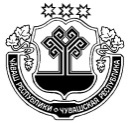 ГОСУДАРСТВЕННАЯ ЖИЛИЩНАЯ ИНСПЕКЦИЯ ЧУВАШСКОЙ РЕСПУБЛИКИП Р И К А З____________ № ______г. ЧебоксарыО внесении изменений в приказ Государственной жилищной инспекции Чувашской Республики от 13 июня 2017 г. № 24-одРуководитель –главный государственный жилищныйинспектор Чувашской РеспубликиВ.В. Кочетков